Вид опорного конспекта(первая страница)К теме: «Испарение и конденсация. Роль испарения в природе, в жизни человека и животных».Круговорот воды в природе.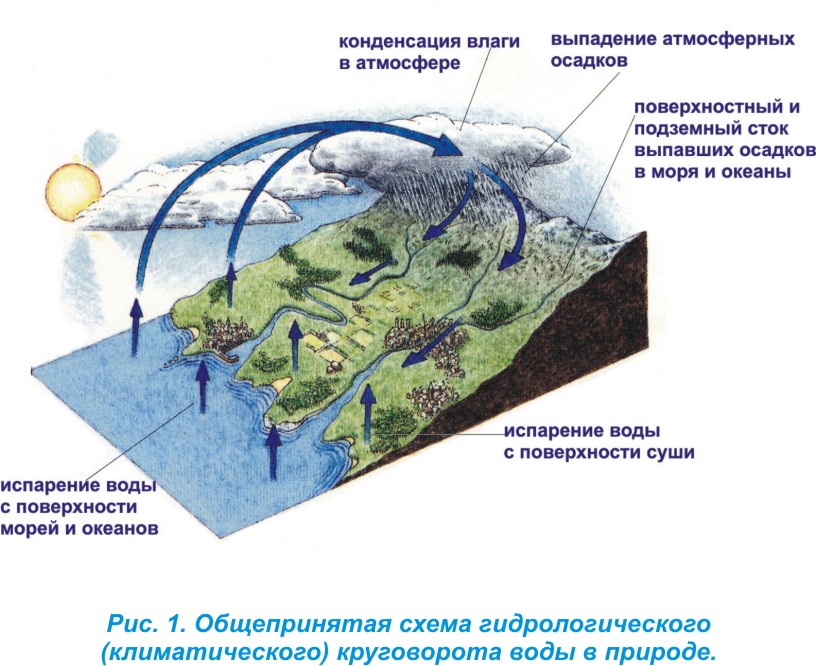 Испарение – Конденсация -  Вид опорного конспекта(первая страница)Заполненная ученикомК теме: «Испарение и конденсация. Роль испарения в природе, в жизни человека и животных».Круговорот воды в природе.Испарение – парообразование, происходящее с поверхности жидкости.Конденсация -  явление превращения пара в жидкость.Вид опорного конспекта(Вторая страница)Не заполненный ученикомСкорость испарения зависит отВнутренняя энергия жидкостиПри  испарении                                                                       При конденсацииА знаете ли вы?Из воды состоит:Тело медузы на 95%Клетки мозга человека на 85%Кровь человека на 80%Эмаль зубов на 10%Кости человека на 20%При испарении листья теряютводу ежедневно:Подсолнечник                                          -до 2 литровСтарый дуб                                              -до 600 литровВид опорного конспекта(Вторая страница)Заполненный ученикомСкорость испарения зависит отРода жидкости     площади                  ветра                   температуры                               поверхностиВнутренняя энергия жидкостиПри  испарении                                                                       При конденсацииА знаете ли вы?Из воды состоит:Тело медузы на 95%Клетки мозга человека на 85%Кровь человека на 80%Эмаль зубов на 10%Кости человека на 20%При испарении листья теряютводу ежедневно:Подсолнечник                                          - до 2 литровСтарый дуб                                              - до 600 литров